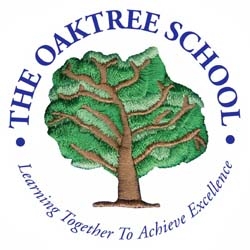 POLICY STATEMENTThe Oaktree School is fully committed to safeguarding and promoting the welfare of all its pupils. Every member of staff recognises that safeguarding against radicalisation and extremism is no different to safeguarding against any other vulnerability in today’s society. The Prevent Policy sets out our beliefs, strategies and procedures to protect vulnerable individuals from being radicalised or exposed to extremist views, by identifying who they are and promptly providing them with support.LINKS TO OTHER POLICIESThe Oaktree School’s Prevent Policy links to the following School policies:Child Protection and SafeguardingSingle Equality PolicyAnti-bullying PolicyPositive Behaviour Management PolicyE-Safety Policy.The following national guidelines should also be read when working with this policy;PREVENT Strategy HM Government – Counter Terrorism Act 2015Keeping Children Safe in Education DfE 2015Working Together to Safeguard Children HM Government 2013.AIMS AND PRINCIPLESThis policy is intended to provide a framework for dealing with issues relating to vulnerability, radicalisation and exposure to extreme views. We recognise that we are well placed to be able to identify safeguarding issues and this policy clearly sets out how the school will deal with such incidents and identifies how the curriculum and ethos underpins our actions.At The Oaktree School:All governors, teachers, teaching assistants and non-teaching staff will have an understanding of what radicalisation and extremism are is and why we need to be vigilant in school.All governors, teachers, teaching assistants and non-teaching staff will know what the school policy is on tackling extremism and radicalisation and will follow the policy guidance swiftly when issues arise.All pupils will be taught an age appropriate understanding of the dangers of radicalisation and exposure to extremist views; building resilience against these and knowing what to do if they experience them.All parents/carers and pupils will know that the school has policies in place to keep pupils safe from harm and that the school regularly reviews its systems to ensure they are appropriate and effective.The main aims of this policy are to ensure that staff are fully engaged in being vigilant about radicalisation; that they overcome professional disbelief that such issues will not happen here and ensure that we work alongside other professional bodies and agencies to ensure that our pupils are safe from harm.DEFINTIONS AND INDICATORSRadicalisation is defined as the act or process of making a person more radical or favouring of extreme or fundamental changes in political, economic or social conditions, institutions or habits of the mind.Extremism is defined as the holding of extreme political or religious views.There are a number of behaviours which may indicate a child is at risk of being radicalised or exposed to extreme views. These include;Spending increasing time in the company of other suspected extremists.Changing their style of dress or personal appearance to accord with the group.Day-to-day behaviour becoming increasingly centred on an extremist ideology, group or cause.Loss of interest in other friends and activities not associated with the extremist ideology, group or cause.Possession of materials or symbols associated with an extremist cause.Attempts to recruit others to the group/cause.Communications with others that suggests identification with a group, cause or ideology.Using insulting to derogatory names for another group.Increase in prejudice-related incidents committed by that person – these may include;o physical or verbal assault  o provocative behaviour  o damage to property  o derogatory name calling  o possession of prejudice-related materials o prejudice related ridicule or name calling o inappropriate forms of address o refusal to co-operate o attempts to recruit to prejudice-related organisations                   o  condoning or supporting violence towards others.PROCEDURES FOR REFERRALS / RISK ASSESSMENTSAlthough serious incidents involving radicalisation have not occurred at The Oaktree School to date, it is important for us to be constantly vigilant and remain fully informed about the issues which affect the local area, city and society in which we teach. Staff are reminded to suspend any ‘professional disbelief’ that instances of radicalisation ‘could not happen here’ and to be ‘professionally inquisitive’ where concerns arise, referring any concerns through the appropriate channels. (See appendix 1 – Dealing with referrals)We believe that it is possible to intervene to protect people who are vulnerable. Early intervention is vital and staff must be aware of the established processes for front line professionals to refer concerns about individuals and/or groups. We must have the confidence to challenge, the confidence to intervene and ensure that we have strong safeguarding practices based on the most up-to-date guidance and best practise.The Designated Senior Officers for Child Protection and Safeguarding will deal swiftly with any referrals made by staff or with concerns reported by staff. The Head Teacher will discuss the most appropriate course of action on a case-by-case basis and will decide when a referral to external agencies is needed (see appendix 1 – Dealing with referrals)As with any child protection referral, staff must be made aware that if they do not agree with a decision not to refer, they can make the referral themselves and will be given the contact details to do this via the safeguarding board as outlined in the Safeguarding Policy.GOVERNORS, LEADERS AND STAFFThe Head Teacher and Deputy Head are the leaders for referrals relating to extremism and radicalisation. In the unlikely event that the Head Teacher and Deputy Head are not available, all staff know the channels by which to make referrals via the information in the School’s Safeguarding and Child Protection Policy.Staff will be fully briefed about what to do if they are concerned about the possibility of radicalisation relating to a pupil, or if they need to discuss specific children whom they consider to be vulnerable to radicalisation or extremist views.THE ROLE OF THE CURRICULUM AND BRITISH VALUESAt The Oaktree School  we offer a curriculum that is broad and balanced. It promotes respect, tolerance and diversity. Children are encouraged to share their views and recognise that they are entitled to have their own different beliefs which should not be used to influence others.Our Life Skills (PSHE) provision is embedded across the curriculum. This is further underpinned by our belief that as a school we are committed to upholding the British Values that are set out by the DFE – in Promoting British Values through Spiritual, Moral, Social, Cultural work 2014. We promote the fundamental British values of democracy, the rule of law, individual liberty, and mutual respect and tolerance of those with different faiths and beliefs. These beliefs direct our assemblies and underpins the ethos of the school.It is recognised that children with low aspirations are more vulnerable to radicalisation and therefore we strive to equip our pupils with confidence, self-belief, respect and tolerance as well as setting high standards and expectations for themselves.Children are taught about how to stay safe when using the internet and are encouraged to recognise that people are not always who they say they are online. They are taught to seek adult help if they are upset or concerned about anything they read or see on the internet.8. STAFF TRAININGWe will ensure that our staff are fully aware of the threats, risks and vulnerabilities that are linked to radicalisation; are aware of the process of radicalisation and how this might be identified early on and are aware of how we can provide support as a school to ensure that our children are resilient and able to resist involvement in radical or extreme activities. (See Appendix 2- Staff training)VISITORS AND THE USE OF SCHOOL PREMISESIf any member of staff wishes to invite a visitor in the school, they must first seek permission from the Headteacher.Upon arriving at the school, all visitors including contractors, will be made aware of who the Designated Officers for the school are and how to report any concerns which they may experience.If any agreement is made to allow non-school groups or organisations to use the premises, appropriate checks will be made before agreeing the contract. Usage will be monitored and in the event of any behaviour not in-keeping with the Prevent Policy, the school will contact the police and terminate the contract.POLICY REVIEWThe Governing Body of our School is responsible for ensuring the annual review of this policy. The policy will be reviewed annually in the Autumn Term Governors Business Meeting.Headteacher:      Mrs Glen Alder 	Date:   3rd December 2015 Chair of Governors:  Mrs  Beverley Prentice 	Date:   3rd December 2015 Named Governor for Child Protection: Mr Mike Woods                       Date:   3rd December 2015 Appendix 1 – Dealing with referralsWe are aware of the potential indicating factors that a child is vulnerable to being radicalised or exposed to extreme views, including peer pressure, influence from other people or the internet, bullying, crime and anti-social behaviour, family tensions, race/hate crime, lack of self-esteem or identity, prejudicial behaviour and personal or political grievancesIn the event of prejudicial behaviour the following system will be followed;All incidents of prejudicial behaviour will be reported directly to the Designated Officer and the Head Teacher.  This will also need to be put in writing using the Prevent Reporting Form .All incidents will be fully investigated and recorded in line with the schools policy and records will be kept in line with procedures for any other safeguarding incident.Parents/carers will be contacted and the incident discussed in detail, aiming to identify motivating factors, any changes in circumstances at home, parental views of the incident and to assess whether the incident is serious enough to warrant a further referral. A note of this meeting will be kept alongside the initial referral.If deemed necessary, serious incidents will be discussed and referred to the Lead Surrey Prevent Officer             Lee Sawkins 12631  Lee.sawkins@surrey.pnn.police.uk     07967986388OrThe Prevent Engagement Officer for Woking is David Stewart   David.stewart@surrey.pnn.police.ukAppendix 2: Staff TrainingThe Oaktree SchoolPrevent Children from Radicalisation Policy  2015/16Type of TrainingDelivered byDelivered toWhen and at what frequencyWorkshop to Raise Awareness of PreventIn-school Trainer All Staff and Governors Repeated for all staff during first half of Autumn half term each academic yearSafer Recruitment TrainingSafeguarding BoardHeadteacher and relevantCommittee GovernorsRefreshed on 3 year basis. Certificates held in schoolSafeguarding and Child Protection ‘Working Together’ TrainingSafeguarding Board All SLT, CP Lead and designated governors for child protectionRefreshed on 2 year basis. Certificates held in schoolAll staff YSafeguarding and Child Protection Training –Safeguarding Boardfor new staff Yearly update for existing Staff 3 yearly full training all staff.All staff and governorsAnnual trainingChannel Awareness TrainingOnline : http://course.ncalt.com/Channel_General_Awareness/01/index.htmlNew Staff At the start of employment